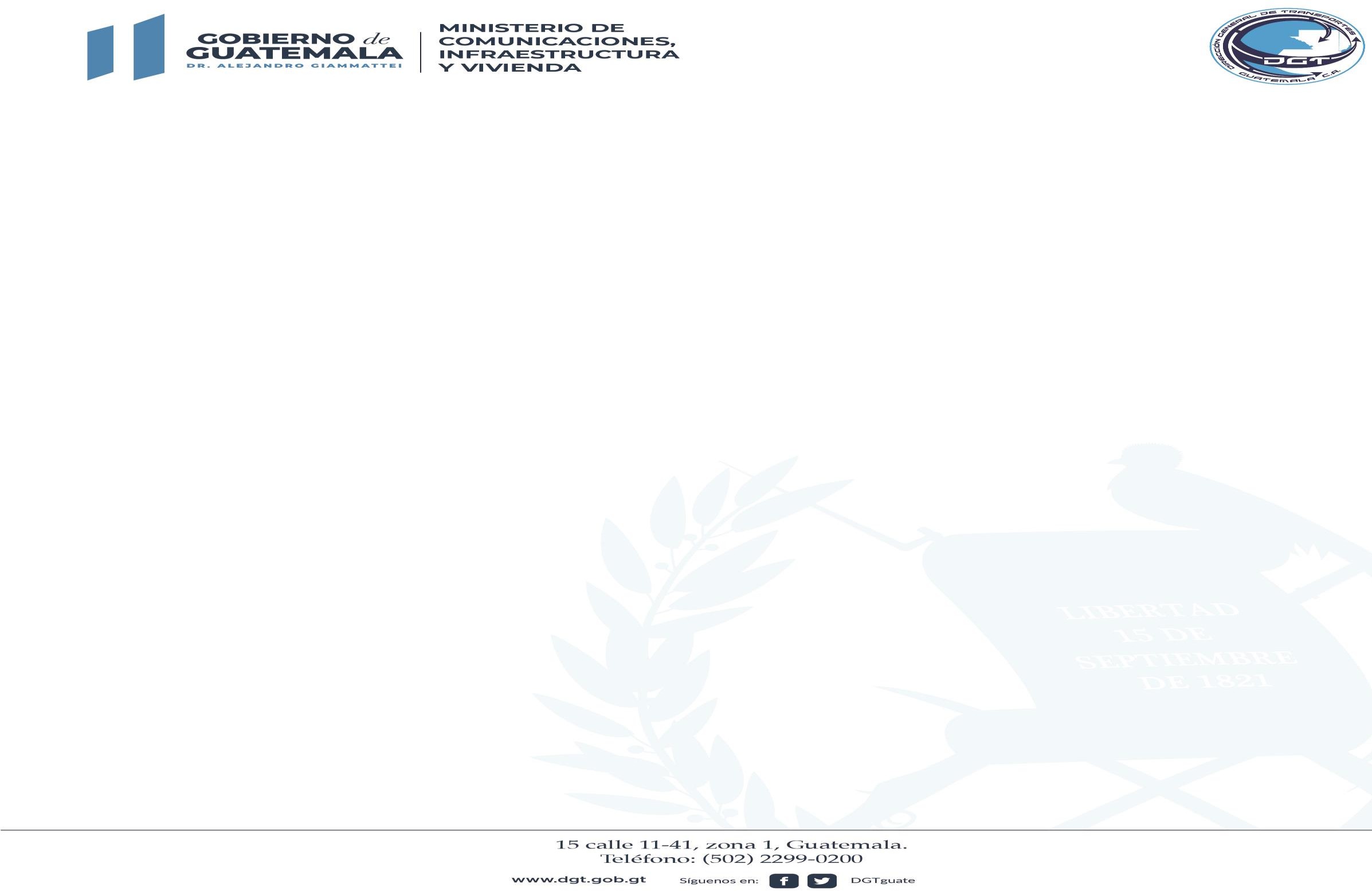 DIRECCIÓN GENERAL DE TRANSPORTES DEPARTAMENTO ADMINISTRATIVO COMPRAS INFORMACIÓN CORRESPONDIENTE AL AÑO 2023 MES DE JULIO DE 2023ARTICULO 10 Inciso 19Avenida Reforma 11-50 zona 9, GuatemalaTeléfono: (502) 2299-0200No.NOMBRE DEL PROVEEDORCONCEPTOCARACTERÍSTICASNITMONTO DEL CONTRATOPLAZORENGLON AFECTADO1JULIAN TECUN XICARAServicio de Arrendamiento de bien inmueble para uso de la Sede Regional de Quetzaltenango de la Dirección General de Transportes.Inmueble que ocupa las oficinas de la Sede Regional de la Dirección General de Transportes en Quetzaltenango, correspondiente al mes de JUNIO de 20231502906-9Q42,000.00De enero a diciembre 20231512PLAZA KALAJARIServicio de arrendamiento de bien inmueble, para uso de la Sede Regional de Zacapa de la DirecciónGeneral de Transportes.Inmueble que ocupa las oficinas de la Sede Regional de la Dirección General de Transportes en Zacapa, correspondiente al mes de JUNIO de 20236584000-3Q48,000.00De enero a diciembre 20231513GRUPO BARRIO MODERNOServicio de arrendamiento de bien inmueble, para uso de bodega para la Sede central de la Dirección General de Transportes.Inmueble que ocupa la bodega de la Dirección General de Transportes, correspondiente al mes de JUNIO de 202310332008-3Q.69,300.00De enero a noviembre del año 20231514RISAVAL SOCIEDAD ANONIMAAdquisición del servicio de arrendamiento del bien inmueble para uso de las instalaciones de la Dirección General de Transportes.Inmueble que ocupa las oficinas de la Dirección General de Transportes correspondiente al mes de JUNIO 2023.4975170Q 879,200.00De marzo a diciembre del año 2023.1515WEGAArrendamiento de fotocopiadoras multifuncionales para uso enla Dirección General de Transportes.Servicio de arrendamiento de once (11) fotocopiadoras multifuncionales para uso en la Dirección General de Transportes, correspondiente al mes de JUNIO de 2023.20514123Q 88,935.00De febrero a diciembre del año 2023153